БАШҠОРТОСТАН  РЕСПУБЛИКАҺЫ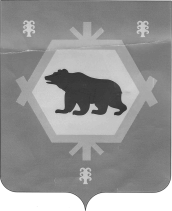 БӨРЙӘН РАЙОНЫ МУНИЦИПАЛЬ РАЙОНЫНЫҢ  ТИМЕР  АУЫЛ СОВЕТЫ  АУЫЛ  БИЛӘМӘҺЕ  СОВЕТЫ СОВЕТ СЕЛЬСКОГО ПОСЕЛЕНИЯ  ТИМИРОВСКИЙ СЕЛЬСОВЕТ МУНИЦИПАЛЬНОГО РАЙОНА БУРЗЯНСКИЙ  РАЙОНРЕСПУБЛИКИ  БАШКОРТОСТАН    КАРАР                                                                         РЕШЕНИЕ «06» июль  2018 йыл                        № 27-31-151                            «06» июля 2018  годаО внесении изменений в решение Совета сельского поселения Тимировский сельсовет муниципального района Бурзянский район от 13 февраля2014  № 26-35-172  «Об утверждении положения об оплате труда муниципальных служащих и работников, осуществляющих техническое обеспечение деятельности Администрации сельского поселения Тимировский сельсовет муниципального района Бурзянский район Республики Башкортостан»В соответствии с Постановлением Правительства Республики Башкортостан от 28 мая 2018 года № 234 «О внесении изменений в нормативы формирования расходов на оплату труда в органах местного самоуправления в Республике Башкортостан» Совет сельского поселения Тимировский сельсовет муниципального района Бурзянский район Республики БашкортостанРЕШИЛ:Внести изменения в Положение об оплате труда муниципальных служащих и работников, осуществляющих техническое обеспечение деятельности Администрации сельского поселения Тимировский сельсовет, муниципального района Бурзянский район Республики Башкортостан, утвержденное решением Совета сельского поселения Тимировский сельсовет муниципального района от 13.02.2014 года № 26-35-2014 (с последующими изменениями).Администрации сельского поселения Тимировский сельсовет муниципального района Бурзянский район Республики Башкортостан обеспечить исполнение и контроль настоящего решения.Настоящее решение обнародовать на информационном стенде Администрации сельского поселения Тимировский сельсовет муниципального района Бурзянский район и разместить на официальном сайте сельского поселения Тимировский сельсовет муниципального района Бурзянский район Республики Башкортостан в информационно-телекоммуникационной сети «Интернет».Контроль за исполнением настоящего решения возложить на постоянные комиссии Совета сельского поселения Тимировский сельсовет муниципального района Бурзянский район Республики Башкортостан.Решение распространяется на правоотношения, возникшие с 1 мая 2018 года.Настоящее решение вступает в силу с момента подписания.Глава сельского поселения                                Арслангужина Р.К.Утверждены решениемСовета сельского поселения Тимировский сельсовет муниципального района Бурзянский район Республики Башкортостанот «06» июля 2018 года № 27-31/151Изменения, вносимые в Положение об оплате труда муниципальных служащих и работников, осуществляющих техническое обеспечение деятельности Администрации сельского поселения Тимировский сельсовет муниципального района Бурзянский район Республики Башкортостан1) подпункт д пункта 4.2. раздела 4 «Условия денежного содержания» изложить в следующей редакции:а) ежемесячное денежное поощрение:главе сельского поселения – в размере двух ежемесячных денежных вознаграждений2) подпункт д пункта 4.3 раздела 4 изложить в следующей редакции: д) ежемесячное денежное поощрение в размере двух должностных окладов;3) приложение № 1 к Положению изложить в следующей редакции:Приложение №1         к изменениям в нормативы формирования               расходов на оплату труда работников            администрации сельского  поселения          Тимировский  сельсовет    от 06.07. 2018 года № 27-31/151   к Положению об оплате труда      муниципальных служащих и работников,      осуществляющих техническое обеспечение     деятельности сельского поселения        Тимировский  сельсовет муниципального     района Бурзянский район   Республики БашкортостанРАЗМЕРЫДОЛЖНОСТНЫХ ОКЛАДОВ ЛИЦ, ЗАМЕЩАЮЩИХ МУНИЦИПАЛЬНЫЕДОЛЖНОСТИ, ДОЛЖНОСТИ МУНИЦИПАЛЬНОЙ СЛУЖБЫ               Специалист:                    Д.А.Аллабердина                                                        N п/пНаименование должностиДолжностной оклад (денежное вознаграждение), руб.123Раздел I
Администрации муниципальных образованийРаздел I
Администрации муниципальных образованийРаздел I
Администрации муниципальных образованийАдминистрация сельского поселения в составе муниципального районаАдминистрация сельского поселения в составе муниципального районаАдминистрация сельского поселения в составе муниципального района9 группа 9 группа 9 группа 1.Глава муниципального образования100732.Управляющий делами32053.Специалист (бухгалтер, землеустроитель, инженер, инспектор, инспектор приемной, экономист)2581